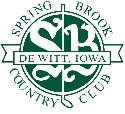 Springbrook Apparel Order FormOrder items by Friday, April 16; Delivery on approx. Friday, April 30th.Proceeds support Springbrook 100th Anniversary activities.Name: _______________________________________Phone Number: __________________________________Springbrook Apparel Order FormOrder items by Friday, April 16; Delivery on approx. Friday, April 30th.Proceeds support Springbrook 100th Anniversary activities.Name: _______________________________________Phone Number: __________________________________Springbrook Apparel Order FormOrder items by Friday, April 16; Delivery on approx. Friday, April 30th.Proceeds support Springbrook 100th Anniversary activities.Name: _______________________________________Phone Number: __________________________________Springbrook Apparel Order FormOrder items by Friday, April 16; Delivery on approx. Friday, April 30th.Proceeds support Springbrook 100th Anniversary activities.Name: _______________________________________Phone Number: __________________________________Springbrook Apparel Order FormOrder items by Friday, April 16; Delivery on approx. Friday, April 30th.Proceeds support Springbrook 100th Anniversary activities.Name: _______________________________________Phone Number: __________________________________Springbrook Apparel Order FormOrder items by Friday, April 16; Delivery on approx. Friday, April 30th.Proceeds support Springbrook 100th Anniversary activities.Name: _______________________________________Phone Number: __________________________________Springbrook Apparel Order FormOrder items by Friday, April 16; Delivery on approx. Friday, April 30th.Proceeds support Springbrook 100th Anniversary activities.Name: _______________________________________Phone Number: __________________________________Springbrook Apparel Order FormOrder items by Friday, April 16; Delivery on approx. Friday, April 30th.Proceeds support Springbrook 100th Anniversary activities.Name: _______________________________________Phone Number: __________________________________Springbrook Apparel Order FormOrder items by Friday, April 16; Delivery on approx. Friday, April 30th.Proceeds support Springbrook 100th Anniversary activities.Name: _______________________________________Phone Number: __________________________________Springbrook Apparel Order FormOrder items by Friday, April 16; Delivery on approx. Friday, April 30th.Proceeds support Springbrook 100th Anniversary activities.Name: _______________________________________Phone Number: __________________________________Springbrook Apparel Order FormOrder items by Friday, April 16; Delivery on approx. Friday, April 30th.Proceeds support Springbrook 100th Anniversary activities.Name: _______________________________________Phone Number: __________________________________Springbrook Apparel Order FormOrder items by Friday, April 16; Delivery on approx. Friday, April 30th.Proceeds support Springbrook 100th Anniversary activities.Name: _______________________________________Phone Number: __________________________________Springbrook Apparel Order FormOrder items by Friday, April 16; Delivery on approx. Friday, April 30th.Proceeds support Springbrook 100th Anniversary activities.Name: _______________________________________Phone Number: __________________________________Springbrook Apparel Order FormOrder items by Friday, April 16; Delivery on approx. Friday, April 30th.Proceeds support Springbrook 100th Anniversary activities.Name: _______________________________________Phone Number: __________________________________Springbrook Apparel Order FormOrder items by Friday, April 16; Delivery on approx. Friday, April 30th.Proceeds support Springbrook 100th Anniversary activities.Name: _______________________________________Phone Number: __________________________________Springbrook Apparel Order FormOrder items by Friday, April 16; Delivery on approx. Friday, April 30th.Proceeds support Springbrook 100th Anniversary activities.Name: _______________________________________Phone Number: __________________________________Springbrook Apparel Order FormOrder items by Friday, April 16; Delivery on approx. Friday, April 30th.Proceeds support Springbrook 100th Anniversary activities.Name: _______________________________________Phone Number: __________________________________Springbrook Apparel Order FormOrder items by Friday, April 16; Delivery on approx. Friday, April 30th.Proceeds support Springbrook 100th Anniversary activities.Name: _______________________________________Phone Number: __________________________________Springbrook Apparel Order FormOrder items by Friday, April 16; Delivery on approx. Friday, April 30th.Proceeds support Springbrook 100th Anniversary activities.Name: _______________________________________Phone Number: __________________________________Gildan Short Sleeve 50/50 – Youth and Adult - $16; 2X - $20; 3X - $23Gildan Short Sleeve 50/50 – Youth and Adult - $16; 2X - $20; 3X - $23Gildan Long Sleeve 50/50;  Youth and Adult - $20; 2X - $24; 3X - $27Gildan Long Sleeve 50/50;  Youth and Adult - $20; 2X - $24; 3X - $27Sport-Tek Short Sleeve Polo; Ladies and Men’s – XS-3X; $30;Sport-Tek Short Sleeve Polo; Ladies and Men’s – XS-3X; $30;Sport-Tek Wind Jacket (Full Zip); XS-3X; $40Sport-Tek Wind Jacket (Full Zip); XS-3X; $40New Era Stretch Mesh Cap; S/M, M/L, or L/XL; $23New Era Stretch Mesh Cap; S/M, M/L, or L/XL; $23Sport-Tek Sport Wick ½ Zip Pullover: Ladie’s & Men’s XS-4X $38 Men’s Tall LT-4XLT $42Sport-Tek Sport Wick ½ Zip Pullover: Ladie’s & Men’s XS-4X $38 Men’s Tall LT-4XLT $42Nike Dri-Fit Legacy Flex Hat; S/M, M/L, or L/XL; $30Nike Dri-Fit Legacy Flex Hat; S/M, M/L, or L/XL; $30Nike Twill Cap; Adjustable; $25Nike Twill Cap; Adjustable; $25Item Total$Item Total$Qty./SizeColorQty./SizeColorQty./SizeColorQty./SizeColorQty./SizeColorQty.ColorQty/SizeColorQty.ColorColorSubtotalSubtotalTax 7%Tax 7%Grand Total:Grand Total:Grand Total:$